Alla PROVINCIA DI MANTOVA Servizio pianificazione territoriale provinciale di coordinamento. Attività estrattive. Ufficio pianificazione territoriale e paesaggio Via Principe Amedeo, 32 - 46100 Mantova PEC: provinciadimantova@legalmail.it.DOMANDA DI PARTECIPAZIONE ALLA SELEZIONE DEI COMPONENTI DELLA COMMISSIONE PER IL PAESAGGIO DELLA PROVINCIA DI MANTOVAIl sottoscritto/ La sottoscritta Cognome............................................................................ Nome............................................................................... Nato/a a ................................................................... il ………………………………............................................................. Residente a ............................................................................................ Provincia ....................................................in Via ...................................................................................n....................Cap ......................................................... C.F. ………………………………………………………………………………………………………………………………………………........................Tel ..................................................................................... Cell.................................................................................E-mail ........................................................................................................................................................................ PEC …………………………………....................................................................................................................................... eventuale domicilio in Mantova ………………………………..............................................................................................CHIEDEdi partecipare alla selezione per la formazione di una graduatoria finalizzata al rinnovo dei componenti della Commissione per il Paesaggio. DICHIARAai sensi degli artt. 46 e 47 del DPR 445/2000, consapevole delle responsabilità penali per dichiarazioni mendaci previste dall’art. 76 dello stesso DPR: di essere cittadino/a italiano/a oppure del seguente Stato dell’Unione Europea……………………………; di non aver riportato condanne penali e di non avere procedimenti penali in corso;di non trovarsi in alcuna delle cause d’incompatibilità previste dal bando di selezione (“Requisiti generali per le candidature” dell’Avviso pubblico); di essere in possesso del seguente titolo di studio: DIPLOMA di ………………………………………………………………………………………………………………………………………... conseguito presso……………………………………………… di ……………………………………… in data ………………………, votazione ………………… LAUREA in ……………………………………………………………………………………………………………………………………………. conseguita presso………………………………………… di ……………………………………………………. in data ……………………, durata legale del corso anni ……………… votazione ……………………………di essere in possesso di questo ulteriore titolo, attinente l’incarico oggetto della selezione: ……………………………………………………………… conseguito presso ………………………………………………………………………………… in data ……………………………………………………………………………………………………………… a seguito di Corso di formazione ………………………………………………………………………………………………………………………………………………………………………………di essere iscritto all’Ordine / Collegio …………………………………………………………………… della Provincia di ……………………………………… sezione …………………………………… a decorrere dal………………………………… col n……………………………………; di essere abilitato all'esercizio della professione di ……………………………………………………………; di esercitare proprie funzioni in qualità di libero professionista in una delle materie attinente l’uso, la pianificazione e la gestione del territorio e del paesaggio, la progettazione edilizia ed urbanistica, la tutela dei beni architettonici e culturali, le scienze geologiche, naturali, geografiche ed ambientali da anni ………………; di esercitare le proprie funzioni in qualità di pubblico dipendente in una delle materie attinente l’uso, la pianificazione e la gestione del territorio e del paesaggio, la progettazione edilizia ed urbanistica, la tutela dei beni architettonici e culturali, le scienze geologiche, naturali, geografiche ed ambientali da anni ………………; la propria disponibilità ad accettare l’incarico in caso di nomina; di essere a conoscenza che l’incarico da assumere sarà a titolo gratuito, come da disposizioni vigenti in materia; di essere disponibile a presenziare in modo continuativo alle sedute della Commissione per il paesaggio senza alcun compenso.Allega alla presente: Curriculum vitae in formato europeo, redatto secondo le indicazioni specificate nell’avviso di selezione.Copia di documento valido di identità.Altro (specificare: …………………………………………………………………………………………) L’istanza dovrà essere sottoscritta dal soggetto interessato con firma autografa e alla stessa dovrà essere allegata la copia fotostatica, ancorché non autenticata di un documento di identità del sottoscrittore in corso di validità. Se inviata tramite PEC o posta elettronica all’indirizzo PEC della Provincia di Mantova dovrà essere semplicemente firmata con firma digitale munita di certificato valido. AUTORIZZAla Provincia di Mantova all’utilizzo dei suoi dati personali identificativi e particolari per le finalità indicate nell’avviso di selezione, riservandosi la facoltà di ottenere dal Responsabile del trattamento dati la cancellazione (diritto all’oblio), la limitazione, l’aggiornamento, la rettifica, la portabilità, l’opposizione al trattamento dei propri dati personali, nonché di esercitare tutti i diritti previsti dagli art.15, 16, 17, 18, 19, 20, 21, 22 del GDPR 679/2016.Luogo, data ____________________                  Firma ____________________________________ INFORMATIVA SUL TRATTAMENTO DEI DATI PERSONALIAI SENSI DELL’ARTICOLO 13 e seguenti DEL REGOLAMENTO GENERALE SULLA PROTEZIONE DEI DATI (Regolamento UE 2016/679)La Provincia di Mantova, in qualità di titolare del trattamento dei dati personali, La informa di quanto segue:a) Finalità e base giuridicaI dati personali a lei richiesti nel presente modulo sono trattati per tutti gli adempimenti connessi alla procedura cui si riferiscono e nel rispetto degli obblighi previsti dalla normativa in materia.Gli eventuali dati sensibili raccolti sono trattati secondo le modalità specificate nel regolamento per il trattamento dei dati sensibili della Provincia di Mantova, adottato con deliberazione di Consiglio n. 42 del 23/11/2005, scheda numero3, pubblicato sul sito web dell’ente sotto la rubrica atti ufficiali: “statuto e regolamenti”.b) Natura facoltativa o obbligatoria del conferimento dei datiIl conferimento dei Suoi dati è, in linea generale, obbligatorio in quanto necessario ai fini dello svolgimento dei compiti e funzioni che la normativa attribuisce alla Provincia di Mantova, con la conseguenza che l’eventuale rifiuto determina l’impossibilità per l’Ente di assolvere ai propri compiti istituzionali.c) Oggetto dell’attività di trattamentoIl trattamento riguarda le seguenti categorie di attività: raccolta, archiviazione, registrazione e elaborazione tramite supporti informatici e/o cartacei, comunicazione al personale dipendente dell’Area organizzativa della Provincia di Mantova coinvolto nel procedimento e incaricato del relativo trattamento.d) Modalità di trattamentoIl trattamento si svolge nel rispetto dei principi normati dall'art. 5 del Regolamento Ue 2016/679 e dei diritti dell'interessato disciplinati nel Capo III dello stesso Regolamento.Il trattamento è effettuato con modalità in parte automatizzate e in parte manuali, comprende le operazioni o complesso di operazioni necessarie (raccolta, archiviazione informatica e cartacea, elaborazione, comunicazione ed eventuale pubblicazione) per il perseguimento delle finalità di cui al precedente punto a).e) Eventuale esistenza di processi decisionali automatizzati (es. profilazione)Si precisa che il trattamento dei Suoi dati personali non comporta, salvo diversa specifica informativa che le sarà eventualmente trasmessa successivamente, alcuna decisione basata unicamente sul trattamento automatizzato, compresa la profilazione.f) Misure di sicurezzaI dati sono trattati garantendo, ai sensi dell'art. 32 del Regolamento UE 2016/679, la loro sicurezza con adeguate misure di protezione al fine di ridurre i rischi di distruzione o perdita dei dati, della modifica, della divulgazione non autorizzata o dell'accesso accidentale o illegale.I trattamenti sono effettuati a cura delle persone fisiche autorizzate allo svolgimento delle relative procedure.g) Comunicazione e diffusioneI suoi dati potranno essere comunicati a soggetti esterni all’Ente, quando ciò sia richiesto dalla normativa di riferimento.I dati potranno anche essere comunicati a:• ad altri soggetti pubblici che li richiederanno e siano espressamente autorizzati a trattarli (più in specifico, siano autorizzati da norme di legge o di regolamento o comunque ne abbiano necessità per finalità istituzionali) e/o• ulteriori soggetti anche privati che siano legittimati a conoscerli in base a specifiche norme di legge, di regolamento o contrattuali (ad esempio, ai sensi della legge n. 241/1990 sul diritto di accesso ai documenti amministrativi o ai sensi del decreto legislativo n. 33/2013 sul diritto di accesso civico o delle altre normative di settore che disciplinano il diritto di accesso a dati e informazioni detenuti dalle pubbliche amministrazioni, soggetti terzi che trattano in dati in nome e per conto dell’ente in forza di un contratto di servizi/lavori o forniture o di prestazione professionale ) ma non siano individuabili allo stato attuale del trattamento.Dei Suoi dati potranno venirne a conoscenza il coordinatore degli incaricati di trattamento dell’Area organizzativa di competenza che tratta i Suoi dati (Dirigente dei servizi di Staff, Segretario Generale della Provincia di Mantova) e/o gli altri incaricati di trattamento che, sempre per fini istituzionali, debbano successivamente conoscerli per compiti inerenti al loro ufficio.La diffusione dei Suoi dati personali (intesa come la conoscenza da parte di soggetti indeterminati) avverrà solo quando prevista da una norma di legge o di regolamento (ad esempio, ai sensi del decreto legislativo n. 33 del 2013 “Riordino della disciplina riguardante il diritto di accesso civico e gli obblighi di pubblicità, trasparenza e diffusione di informazioni da parte delle pubbliche amministrazioni”).La diffusione degli eventuali dati sensibili nonché di dati giudiziari da Lei forniti non è ammessa.h) Eventuale trasferimento dati ad un paese terzo Si precisa che non è previsto, salvo diversa specifica informativa che Le verrà eventualmente trasmessa, alcun trasferimento dei Suoi dati personali a un Paese Terzo. i) Periodo di conservazione dei dati I dati saranno conservati per il tempo strettamente necessario a conseguire gli scopi per cui le informazioni personali sono state raccolte in relazione all’obbligo di conservazione previsto per legge per i documenti detenuti dalla Pubblica Amministrazione. l) Diritti dell’interessato In qualità di interessato/a può esercitare i diritti previsti dal Capo III del Regolamento UE 2016/679 ed in particolare il diritto di accedere ai propri dati personali, di chiederne la rettifica, la limitazione o la cancellazione nonché di opporsi al loro trattamento fatta salva l’esistenza di motivi legittimi da parte del Titolare.                                            A tal fine può rivolgersi a:Provincia di Mantova, Dirigente ad interim del Servizio pianificazione territoriale provinciale di coordinamento. Attività estrattive, Gloria Vanz, coordinatrice degli incaricati del trattamento dei servizi della segreteria generale, domiciliato presso la sede della Provincia, in Via Principe Amedeo 30/32, email: gloria.vanz@provincia.mantova.it, numero di contatto 0376-204.347; e/o all’incaricata del trattamento, Elena Molinari, responsabile del Servizio pianificazione territoriale provinciale di coordinamento. Attività estrattive, email: elena.molinari@provincia.mantova.it, numero di contatto 0376-204.467.Responsabile della protezione dei dati ex art. 37 del Regolamento UE 2016/679 per la Provincia di Mantova è la società QUALIFICA GROUP SRL nella persona del legale rappresentante dott. Enrico Ferrante, contattabile all'indirizzo e-mail: provinciamantovagdpr@qualificagroup.itm) Diritto di proporre reclamoIn base a quanto previsto dall'art. 77 del Regolamento UE 2016/679, in caso di presunte violazioni del Regolamento stesso l'interessato può proporre un eventuale reclamo all’Autorità di Controllo Italiana - Garante per la protezione dei dati personali (www.garanteprivacy.it), fatta salva ogni altra forma di ricorso amministrativo o giurisdizionale.n) Titolare del trattamentoIl Titolare del Trattamento è la Provincia di Mantova, con sede in Mantova, Via Principe Amedeo 30/32.Provincia di MantovaVia Principe Amedeo, 32 46100 Mantovatel. 0376 204 467–470-468-469fax 0376 204-462www.provincia.mantova.it AREA 3 – PIANIFICAZIONE TERRITORIALE E DELLA NAVIGAZIONE - EDILIZIAServizio pianificazione territoriale provinciale di coordinamento. Attività estrattive UFFICIO PIANIFICAZIONE TERRITORIALE E PAESAGGIO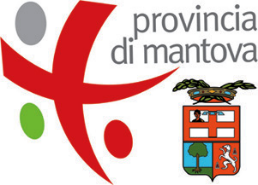 